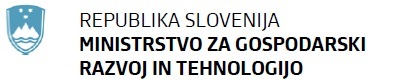 OBRAZEC 1: PRIJAVNI LIST - JAVNI RAZPIS SPODBUDE ZA MIKROPODJETJA V LESARSTVU (MIKRO 22-23)PRIJAVITELJ (podjetje - enako kot registracija):OPIS RAZVOJA PODJETJA IN NJEGOVI CILJI:LASTNIŠKA POVEZANOST PRIJAVITELJALOKALNE, REGIONALNE, DRŽAVNE POMOČI oz. POMOČI DE MINIMIS, ki jih je prijavitelj prejel (z vsemi povezanimi družbami),(ustrezno označite; če sredstev niste prejeli, prečrtajte in pustite prazno):(po potrebi dodajte tabelo)PREDMET PROJEKTA(*) Prijavitelj opiše dela in naloge zaposlenega, katerega stroški plače se bodo sofinancirali (pri izračunu stroškov dela se upošteva, da je lahko strošek zaposlenega na projektu največ 160 efektivnih delovnih ur na mesec ter da znaša standardni strošek na enoto 11,93 EUR na uro).OPIS PROJEKTA IN NJEGOVIH CILJEV (prijavitelj opiše predmet projekta, glavne stroške, način izvedbe in vire, ki bodo uporabljeni za izvedbo projekta ter morebitno digitalizacijo)POVEZOVANJE IN IZMENJAVA ZNANJA V LESNI VREDNOSTNI VERIGI (prijavitelj opiše in utemelji način izmenjave in povezovanja znanja v okviru projekta)UPORABA LESNIH VRST V OKVIRU PROJEKTA (prijavitelj navede in utemelji uporabo lesnih vrst)POVEČANJE ŠTEVILA ZAPOSLENIH OZIROMA POVEČANJE DODANE VREDNOSTI (prijavitelj mora izbrati samo en cilj in ga ustrezno utemeljiti)TRŽNA ANALIZA BILANČNI PODATKI (podatki za pretekla leta se morajo ujemati s podatki, oddanimi na AJPES )KROŽNO GOSPODARSTVO (prijavitelj opiše in utemelji povečanje snovne in energetske učinkovitosti ter ponovno uporabo že rabljene surovine v okviru projekta)SEDEŽ PODJETJA NA PODROČJU TNP/PROBLEMSKEM OBMOČJUnerelevantnopodročje Triglavskega narodnega parkaproblemsko območje:      V      , dne      	Podpis	ŽigIZJAVA PRIJAVITELJA O IZPOLNJEVANJU RAZPISNIH POGOJEVPod kazensko in materialno pravno odgovornostjo jamčim za izpolnjevanje in sprejemanje razpisnih pogojev za kandidiranje na tem javnem razpisu za spodbude za mikropodjetja v lesarstvu in sicer:Izjavljam, da sem seznanjen in se strinjam z vsemi pogoji, ki so navedeni v tem javnem razpisu in razpisni dokumentaciji,Se strinjam z vsemi procesi, definiranimi v razpisni dokumentaciji ter zbiranjem in obdelavo podatkov, povezanih z izvajanjem tega razpisa, Izjavljam, da se strinjam z izvajanjem nadzora s strani pooblaščenih oseb iz Republike Slovenije v zvezi z izvajanjem projekta. Zavedam se, da se lahko nadzor odvija tudi v prostorih podjetja,Izjavljam, da ima prijavitelj na dan oddaje vloge pri pristojnem organu vpisan poslovni naslov, poslovno enoto, podružnico ali drug del poslovnega subjekta, kjer se bo izvajala aktivnosti projekta,Izjavljam, da prijavitelj na dan oddaje vloge nima neporavnanih zapadlih finančnih obveznosti v višini 50 eurov ali več do ministrstva oziroma njegovih izvajalskih institucij (Slovenski podjetniški sklad, Javna agencija Republike Slovenije za spodbujanje podjetništva, internacionalizacije, tujih investicij in tehnologije in Slovenski regionalno razvojni sklad), iz naslova pogodb o sofinanciranju oz o dodelitvi javnih sredstev in so bile kot neporavnane in zapadle spoznane v pravnomočni odločbi pristojenga organa,Izjavljam, da v obdobju zadnjega leta, šteto za nazaj od dne oddaje vloge, prijavitelj nima neporavnanih zapadlih finančnih obveznosti iz naslova obveznih dajatev in drugih denarnih nedavčnih obveznosti v skladu z zakonom, ki ureja finančno upravo, ki jih pobira davčni organ (v višini 50 eurov ali več na dan oddaje vloge); šteje se, da prijavitelj, ki je gospodarski subjekt, ne izpolnjuje obveznosti tudi, če na dan oddaje vloge ni imel predloženih vseh obračunov davčnih odtegljajev za dohodke iz delovnega razmerja za obdobje zadnjega leta do dne oddaje vloge,Izjavljam, da med prijaviteljem in ministrstvom oz. izvajalskimi institucijami ministrstva niso bile pri že sklenjenih pogodbah o sofinanciranju ugotovljene hujše nepravilnosti pri porabi javnih sredstev in izpolnjevanju ključnih pogodbenih obveznosti, zaradi česar je ministrstvo oz. izvajalska institucija odstopila od pogodbe o sofinanciranju, od odstopa od pogodbe pa še niso pretekla 3 leta,Izjavljam, da prijavitelj ni v postopku prisilne poravnave, stečajnem postopku, postopku likvidacije ali prisilnega prenehanja, z njegovimi posli iz drugih razlogov ne upravlja sodišče, ni opustil poslovne dejavnosti in na dan oddaje vloge ni bil v stanju insolventnosti, v skladu z določbami Zakona o finančnem poslovanju, postopkih zaradi insolventnosti in prisilnem prenehanju (Uradni list RS, št. 13/14 - uradno prečiščeno besedilo in 10/15 - popr., 27/16, 31/16-odl. US, 63/16 – ZD-C in 54/18 – odl. US),Izjavljam, da prijavitelj ne prejema ali ni v postopku pridobivanja državnih pomoči za reševanje in prestrukturiranje podjetij v težavah po Zakonu o pomoči za reševanje in prestrukturiranje gospodarskih družb v težavah (Uradni list RS, št. 44/07 - uradno prečiščeno besedilo, 51/11, 39/13, 56/13 in 27/16 - ZFPPIPP-G in 5/17) in ni podjetje v težavah skladno z 18. točko 2. člena Uredbe Komisije (EU) št. 651/2014,Izjavljam, da za prijavitelja ni podana prepoved poslovanja v razmerju do ministrstva v obsegu, kot izhaja iz 35. in 36. člena ZIntPK.Izjavljam, da prijavitelj ni v postopku vračanja neupravičeno prejete državne pomoči na podlagi odločbe Evropske komisije, ki je prejeto državno pomoč razglasila za nezakonito in nezdružljivo s skupnim trgom Skupnosti,Izjavljam, da dejanski lastnik/i prijavitelja v skladu z 19. členom Zakona o preprečevanju pranja denarja in financiranja terorizma (Uradni list RS, št. 60/07, 19/10, 77/11, 108/12 – ZIS-E, 19/14 in 68/16 – ZPPDFT-1) ni/niso vpleten/i v postopke pranja denarja in financiranja terorizma,Izjavljam, da za iste že povrnjene upravičene stroške in aktivnosti, ki so predmet sofinanciranja v tem razpisu, prijavitelj ni in ne bo pridobil sredstev iz drugih javnih virov (sredstev evropskega, državnega ali lokalnega proračuna) (prepoved dvojnega financiranja).Izjavljam, da bo prijavitelj upošteval pravilo kumulacije državnih pomoči - skupna višina državne pomoči za projekt v zvezi z istimi upravičenimi stroški ne sme presegati največje intenzivnosti pomoči ali zneska državne pomoči, kot jih določajo sheme državnih pomoči, po katerih se izvaja predmetni javni razpis,Izjavljam, da je projekt skladen z namenom, ciljem in s predmetom javnega razpisa,Izjavljam, da je iz predložene finančne konstrukcije, v okviru prijavljenega projekta, razvidna dinamika in viri financiranja. Financiranje oz. zapiranje finančne konstrukcije subvencioniranih stroškov z lizingom ni dovoljeno,Izjavljam, da je projekt izveden na področju uporabe lesa in/ali lesnih tvoriv (delež lesa v lesnih tvorivih mora biti nad 50 % volumna) (registracija projekta na področju SKD 2008 C16 ali C31 Proizvodnja pohištva (razen razreda C 31.03 – proizvodnja žimnic),Izjavljam, da je projekt tržno naravnan (iz prijavne dokumentacije mora biti razvidno, da obstaja trg in možnost prodaje predvidenih izdelkov oziroma storitev),Izjavljam, da se projekt ni začel izvajati pred oddajo vloge na razpis (vsi dogodki, povezani z izvedbo projekta kot so npr. zavezujoče naročilo, podpis/sklenitev pogodbe, predplačila, are, izdaja avansnih računov, izdaja računov, se lahko izvršijo šele po datumu oddaje vloge na ta razpis),Izjavljam, da načrtovana višina sofinanciranja upravičenih stroškov posameznega projekta znaša vsaj 5.000,00 EUR ter največ 50.000.00 EUR,Izjavljam, da se vsebina sofinanciranega projekta ne nanaša na sledeče izključene sektorje:ribištva in akvakulture, kakor ju zajema Uredba (EU) št. 1379/2013 Evropskega parlamenta in Sveta z dne 11. decembra 2013 o skupni ureditvi trgov za ribiške proizvode in proizvode iz ribogojstva in o spremembi uredb Sveta (ES) št. 1184/2006 in (ES) 1224/2009 ter razveljavitvi Uredbe Sveta 104/2000;primarne proizvodnje kmetijskih proizvodov;predelave in trženja kmetijskih proizvodov, v primerih:kadar je znesek pomoči, določen na podlagi cene oziroma količine takih proizvodov, ki so kupljeni od primarnih proizvajalcev, ali jih je na trg dalo zadevno podjetje;kadar je pomoč pogojena s tem, da se delno ali v celoti prenese na primarne proizvajalce. Se strinjam z javno objavo osnovnih podatkov sofinanciranega projekta,Izjavljam, da prijavitelj ni prejel nepovratnih sredstev iz naslova Javnega razpisa za spodbujanje večje predelave lesa za hitrejši prehod v podnebno nevtralno družbo (NOO LES), objavljenega v Uradnem listu RS št. 43, dne 25. 3. 2022,Izjavljam, da bom vodil posebno, ločeno knjigovodsko evidenco upravičenih in neupravičenih stroškov, ki se nanašajo na projekt pod _________________________(vpišite naziv in številko stroškovnega mesta, na katerem bo voden projekt),Izjavljam, da bom nabavil opremo in/ali storitve, ki sodijo med upravičene stroške, od nepovezanih tretjih oseb, po tržnih pogojih,Izjavljam, da se je prijavitelj seznanil in se strinja z vsebino pogodbe o sofinanciranju,Izjavljam, da dovoljujem ministrstvu, da za potrebe preverjanja izpolnjevanja splošnih pogojev po tem javnem razpisu, iz uradnih evidenc pridobi potrebne podatke,Izjavljam, da dovoljujem ministrstvu zbiranje in obdelavo mojih osebnih podatkov v skladu z razpisno dokumentacijo,Se zavedam, da je vsako navajanje neresničnih podatkov v predloženi vlogi po zakonodaji Republike Slovenije kaznivo dejanje.KRAJ IN DATUM:                         	 ŽIG IN PODPIS ODGOVORNE OSEBE: Dolgi naziv - firma:Kratki naziv podjetja:Naslov (kraj, poštna številka):Občina:Statistična regijaMatična številka podjetja:ID številka za DDV ali davčna številka podjetja:Direktor/odgovorna oseba:Kontaktni podatkiTelefon:Mobilni telefon:E-pošta:Spletna stranŠifra glavne dejavnosti podjetja (v skladu z SKD 2008):Registrirana upravičena dejavnost C16	 C31 (razen razreda C31.03) C16	 C31 (razen razreda C31.03)Datum ustanovitve podjetjaŠtevilka transakcijskega računa:	pri banki:Število zaposlenih na dan oddaje vlogePodjetje / družba / fizična oseba, ki ima delež v prijaviteljuNaslov (sedež) podjetjaDavčna št.Matična št.Velikost podjetjaDelež lastništva v %Podjetje / družba, v kateri ima prijavitelj lastniški deležNaslov (sedež) podjetjaDavčna št.Matična št.Velikost podjetjaDelež lastništva v %Subvencija	de minimisDA/NEGarancijaKreditDrugoNaziv javnega razpisaOrgan (ki je odobril sredstva)Naziv projektaVišina sredstev (v EUR):Datum odobritveSubvencija	de minimisDA/NEGarancijaKreditDrugoNaziv javnega razpisaOrgan (ki je odobril sredstva)Naziv projektaVišina sredstev (v EUR):Datum odobritve1. POLNI NAZIV PROJEKTA:2. KRATEK NAZIV PROJEKTA:(največ 50 znakov)3. PREDMET PROJEKTA 4. VIŠINA SOFINANCIRANJA (subvencija)(najmanj 5.000 – največ 50.000 EUR)5. LOKACIJA IZVAJANJA PROJEKTA (naslov, občina):6. TRAJANJE PROJEKTA Datum začetka projekta:      Datum zaključka projekta:      Čas trajanja:       Finančni viriProračunska postavkaProračunsko leto 2022Proračunsko leto 2023Skupaj (v EUR)Sofinanciranje s sredstvi državnega proračuna (v EUR)160046 Spodbujanje lesne industrije0,000,00   0,00Lastni viri (v EUR)-0,000,00   0,00Skupaj (v EUR)-0,000,00   0,00Sklopi upravičenih stroškovPredvidena vrednost upravičenega stroška(v EUR)Predvidena vrednost sofinanciranja(v EUR)(Stopnja sofinanciranja do 60%)Stroški nakupa opredmetenih osnovnih sredstev (nakup nove opreme, novih strojev)0,000,00Stroški nakupa neopredmetenih osnovnih sredstev (nakup programske opreme, ki je namenjena zgolj potrebam prijavljenega projekta) 0,000,00Stroški plač ter drugih stroškov dela v povezavi z razvojem novih proizvodov iz lesa za enega zaposlenega (*)0,000,00SKUPAJ0,000,00POVEČANJE ŠTEVILA ZAPOSLENIH	ALIPOVEČANJE DODANE VREDNOSTI NA ZAPOSLENEGArealiziranorealiziranorealiziranoprojekcijaprojekcijat-2t-1t (leto prijave na razpis)t+1t+2t+2t+3Skupni prihodkiPrihodki od prodajePrihodki od C16 in C31Čisti dobiček (izguba)Sredstva (bilančna vsota)KapitalDodana vrednostDodana vrednost na zaposlenegaPovprečno št. zaposlenih